Persönliche Daten auf Social Media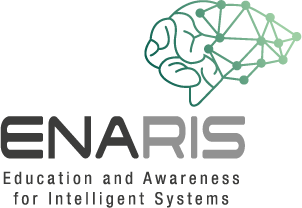 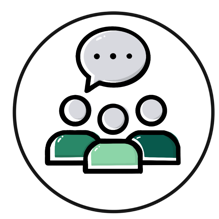 Diskutiert in Gruppen (3-4 SuS) folgende Fragen! 
Gestaltet ein Poster mit euren Ergebnissen.Welche Apps und Websiten benutzt du regelmäßig?Wissen deine SocialMedia-Anbieter (z.B. Instagram) deinen richtigen Namen?Können bei deinen SocialMedia-Profilen alle Menschen deine Bilder sehen oder nur deine Kontakte?Warum bist du bei SocialMedia-Plattformen aktiv?Hast du schon mal eine Datenschutzerklärung gelesen?
Interessiert es dich, welche Daten von dir gesammelt werden?Hast du dich schon mal selbst gegoogelt? Falls ja, hat dich etwas überrascht? Warum?Welche Möglichkeiten hat man, um seine persönlichen Daten zu schützen? Was könnt und wollt ihr dafür tun?  Kreuze an: Welche Daten glaubst du, haben Google, 
Facebook, Instagram, etc., wenn du einen Account hast!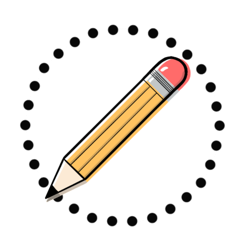 Deine DatenJa NeinDein AlterDein WohnortAuf welche Links du klickstDeine Likes und DislikesWelche Filter du dir ansiehstOb du gerade Kopfhörer nutztAnzahl Schritte pro TagLadezustand deines AkkusDeine besuchten WebsitesDeine Fotos am HandyBankkonto- oder KreditkartennummerDeine Zeitzonedeine Kontakte im AdressbuchDauer von Anrufen